План работы по формированию основ безопасности жизнедеятельности у детей 4-5 летВ современном мире никто не застрахован от того, чтобы в любой момент оказаться в зоне опасного события. Опасность – это вероятность того, что может произойти или реально происходит какое-то нежелательное событие, несущее угрозу жизни и/или здоровью человека. Ни в одном виде деятельности невозможно достичь абсолютной безопасности. Но это не означает необходимость изоляции от внешнего мира. Напротив, человек стремится активно осваивать окружающий мир, не бояться на этом пути трудностей и препятствий, находить выход из сложных ситуаций.Самыми уязвимыми в вопросах безопасного поведения являются дети. Они могут оказаться в непредсказуемой ситуации на улице и дома, поэтому главной задачей взрослых является стимулирование развития у детей самостоятельности и ответственности. В связи с этим, больше внимания надо уделять организации различных видов деятельности, направленных на приобретение детьми определенного навыка поведения, опыта. Ведь все, чему учат детей, они должны уметь применять в реальной жизни.Таким образом, владея элементарными знаниями основ безопасности жизнедеятельности, человек (большой и маленький) может предотвратить беду, уберечь себя и своих близких от опасности. Знания эти формируются в процессе воспитания, следовательно, обучение детей обеспечению безопасности их жизнедеятельности является актуальной педагогической задачей.План работы предполагает воспитание у ребенка навыков адекватного поведения в различных неожиданных ситуациях. Содержит комплекс материалов, обеспечивающих стимулирование самостоятельности и ответственности за свое поведение, становлению основ экологической культуры, приобщению к здоровому образу жизни.Цель: формирование у детей осознанного выполнения правил поведения, обеспечивающих сохранность их жизни и здоровья в современных условиях улицы, транспорта, природы, быта.Задачи:- способствовать расширению опыта и практических навыков безопасного поведения в различных жизненных ситуациях (дома, в детском саду, на улице, в транспорте, в общественных местах, в путешествии и др.);- создавать условия для системного ознакомлений ребенка с разными видами безопасности (витальная, социальная, экологическая, дорожная, пожарная, информационная и др.);- способствовать осмыслению и практическому освоению ребенком норм и правил безопасного поведения в организации своей жизни, в общении с природой и другими людьми, в процессе использования материалов, предметов, инструментов, оборудования как достижений культуры;- развивать умение делать элементарные выводы, способность к предвидению возможной опасности;- воспитывать доброжелательные взаимоотношения между детьми, отзывчивость, умение согласовывать свои действия.Характеристика особенностей развития детейСредняя группа (от 4 до 5 лет)В игровой деятельности детей среднего дошкольного возраста появляются ролевые взаимодействия. Они указывают на то, что дошкольники начинают отделять себя от принятой роли. В процессе игры роли могут меняться. Игровые действия начинают выполняться не ради них самих, а ради смысла игры. Происходит разделение игровых и реальных взаимодействий детей. Значительное развитие получает изобразительная деятельность. Рисунок становится предметным и детализированным. Графическое изображение человека характеризуется наличием туловища, глаз, рта, носа, волос, иногда одежды и ее деталей. Совершенствуется техническая сторона изобразительной деятельности. Дети могут рисовать основные геометрические фигуры, вырезать ножницами, наклеивать изображения на бумагу и т.д. Усложняется конструирование. Постройки могут включать 5-6 деталей. Формируются навыки конструирования по собственному замыслу, а также планирование последовательности действий. Двигательная сфера ребенка характеризуется позитивными изменениями мелкой и крупной моторики. Развиваются ловкость, координация движений. Дети в этом возрасте лучше, чем младшие дошкольники, удерживают равновесие, перешагивают через небольшие преграды. Усложняются игры с мячом. К концу среднего дошкольного возраста восприятие детей становится более развитым. Они оказываются способными назвать форму, на которую похож тот или иной предмет. Могут вычленять в сложных объекта простые формы и из простых форм воссоздавать сложные объекты. Дети способны упорядочить группы предметов по сенсорному признаку — величине, цвету; выделить такие параметры, как высота, длина и ширина. Совершенствуется ориентация в пространстве. Возрастает объем памяти. Дети запоминают до 7-8 названий предметов. Начинает складываться произвольное запоминание: дети способны принять задачу на запоминание, помнят поручения взрослых, могут выучить небольшое стихотворение и т.д. Начинает развиваться образное мышление. Дети способны использовать простые схематизированные изображения для решения несложных задач. Дошкольники могут строить по схеме, решать лабиринтные задачи. Развивается предвосхищение. На основе пространственного расположения объектов дети могут сказать, что произойдет в результате их взаимодействия. Однако при этом им трудно встать на позицию другого наблюдателя и во внутреннем плане совершить мысленное преобразование образа. Для детей этого возраста особенно характерны известные феномены Ж. Пиаже: сохранение количества, объема и величины. Например, если им предъявить три черных кружка из бумаги и семь белых кружков из бумаги и спросить: «Каких кружков больше — черных или белых?», большинство ответят, что белых больше. Но если спросить: «Каких больше — белых или бумажных?», ответ будет таким же — больше белых. Продолжает развиваться воображение. Формируются такие его особенности, как оригинальность и произвольность. Дети могут самостоятельно придумать небольшую сказку на заданную тему. Увеличивается устойчивость внимания. Ребенку оказывается доступной сосредоточенная деятельность в течение 15-20 минут. Он способен удерживать в памяти при выполнении каких-либо действий несложное условие. В среднем дошкольном возрасте улучшается произношение звуков и дикция. Речь становится предметом активности детей. Они удачно имитируют голоса животных, интонационно выделяют речь тех или иных персонажей. Интерес вызывают ритмическая структура речи, рифмы. Развивается грамматическая сторона речи. Дошкольники занимаются словотворчеством на основе грамматических правил. Речь детей при взаимодействии друг с другом носит ситуативный характер, а при общении с взрослым становится внеситуативной. Изменяется содержание общения ребенка и взрослого. Оно выходит за пределы конкретной ситуации, в которой оказывается ребенок. Ведущим становится познавательный мотив. Информация, которую ребенок получает в процессе общения, может быть сложной и трудной для понимания, но она вызывает у него интерес. У детей формируется потребность в уважении со стороны взрослого, для них оказывается чрезвычайно важной его похвала. Это приводит к их повышенной обидчивости на замечания. Повышенная обидчивость представляет собой возрастной феномен. 245 Взаимоотношения со сверстниками характеризуются избирательностью, которая выражается в предпочтении одних детей другим. Появляются постоянные партнеры по играм. В группах начинают выделяться лидеры. Появляются конкурентность, соревновательность. Последняя важна для сравнения себя с другим, что ведет к развитию образа Я ребенка, его детализации. Основные достижения возраста связаны с развитием игровой деятельности; появлением ролевых и реальных взаимодействий; с развитием изобразительной деятельности; конструированием по замыслу, планированием; совершенствованием восприятия, развитием образного мышления и воображения, эгоцентричностью познавательной позиции; развитием памяти, внимания, речи, познавательной мотивации; формированием потребности в уважении со стороны взрослого, появлением обидчивости, конкурентности, соревновательности со сверстниками; дальнейшим развитием образа Я ребенка, его детализацией.Планируемые результаты освоения программыДети знают и выполняют правила поведения в природе. Сформированы понятия «съедобный», «несъедобный», «лекарственные растения». Знают опасных насекомых и ядовитые растения. Ориентируются в помещении, на участке, ближайшей местности, знают и понимают понятия «улица», «дорога», «перекрёсток», «остановка общественного транспорта». Понимают сигналы светофора. Знают о работе полицейского. Различают виды городского транспорта, особенности внешнего вида и назначения. Знают дорожные знаки. Сформирована культура поведения в общественном и железнодорожном транспорте. Знают и выполняют правила поведения во время игры. Знают назначение, работу и правила обращения с бытовыми приборами, ножом, вилкой, ножницами. Знают правила езды на велосипеде. Понимают и выполняют правила поведения с незнакомыми людьми. Знают о работе пожарных, причинах возникновения пожаров, правила поведения при пожарах и чрезвычайных ситуациях.Задание 1. Ребенок и другие люди.1.1. Беседа «Кто ты, незнакомец?».Скажи, кого мы считаем знакомыми людьми? Кого, незнакомыми?Незнакомый взрослый говорит вам: «Мальчик (девочка)! ты такой хороший, ты мне очень нравишься. Пойдем со мной, я дам тебе игрушку». Каковы твои действия? Что ты ответишь взрослому?Незнакомый мужчина предлагает покататься на машине. «Мальчик (девочка)! ты совсем уже взрослый. Садись в машину, я тебя покатаю. Мама не узнает!». Каковы твои действия? Что ты ответишь взрослому?1.2. Беседа по картинке «Опасности в играх».Рассмотри картинки. Расскажи, что на них изображено (рис. 1)? Как нужно вести себя с острыми предметами? В какие игры нужно играть осторожно?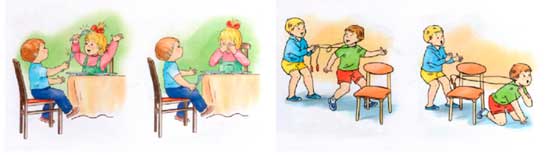 Рис. 1 Иллюстрации для задания.
Задание 2. Ребенок и природа. Беседа по картинками.2.1. Беседа по картинке «Взаимодействие с животными».Рассмотри картинку. Расскажи, что на ней изображено? (рис..2) Как нужно вести себя с животными на улице? Чего следует опасаться?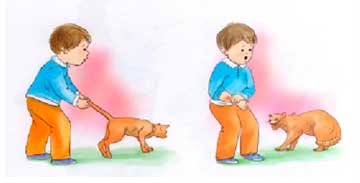 Рис.2.1 Иллюстрация для задания 2.1.
2.2 Беседа по картинке «Правила поведения у воды».Рассмотри картинку (рис.3). Расскажи, что на ней изображено? Как нужно вести себя на улице? Что делать, если мяч попал в речку или пруд?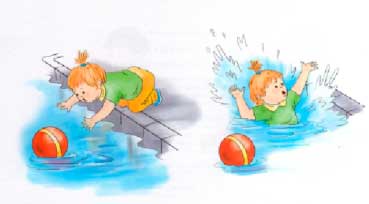 Рис.3 Иллюстрация для задания 2.2.2.3. Игра «Распутай путаницу»На столе лежат картинки, на которых нарисованы определенные части растений, детям предлагается их соединить, назвать какое растение.Полезные растения: мята, ромашка, черемуха, одуванчик, подорожник.Ядовитые растения: ландыш, волчье лыко, болиголов, белена черная, пижма.Какие растения ты знаешь?Какие из названных растений ядовиты?Какая опасность для человека может быть при соприкосновении с такими растениями?2.4 Игра «Собери рюкзак».Ребенку предлагается назвать предметы, которые можно и нужно взять с собой в поход.Очень быстро отвечайте,Но, смотрите, не зевайте!Называю я предмет,Он подходит или нет?Если «да» – в ладоши хлопни,Если «нет» – ногою топни,Только пол не провали.Все понятно?Раз, два, три!Котелок, утюг, расческа,Пылесос, сачок и соска,Вездеход, бинокль, духи,И арбуза половина,Носовой платок, подушка,Ласты, мяч, коньки и клюшка,Молоток, веревка, нож.Ну, а соль с собой возьмешь?Спички, гвозди, мармелад.Вот и собран наш отряд!Молодцы, а теперь вы сами соберете свой рюкзак.Задание 3. Ребенок один дома.3.1. Беседа по картинке «Один дома».Рассмотри картинку (рис.4). Расскажи, что на ней изображено? Что нужно делать, если ты почувствовал себя плохо? Какие лекарства ты можешь принять самостоятельно?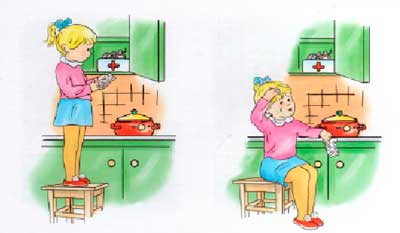 Рис.4 Иллюстрация для задания 3.1.3.2. Беседа по картинке «Электроприборы».Рассмотри картинку (рис.5). Расскажи, что на ней изображено? Как нужно вести себя с электроприборами?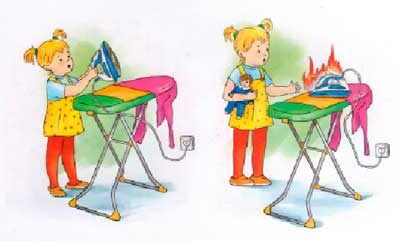 Рис.5 Иллюстрация для задания 3.2.3.3. Беседа по рассказу «Умный наперсток»Причинить человеку вред могут даже самые обычные инструменты и предметы: молоток, клещи, а также гвозди и кнопки, если оставить их разбросанными по полу. Принадлежности для шитья и вязания – иголки, булавки, ножницы, вязальные спицы и крючки нужно хранить в специальной коробочке или шкатулке.Послушай сказку: «Давным-давно в одном небольшом городке жила искусная Мастерица-рукодельница. Она умела не только хорошо вязать спицами и крючком, но и вышивать красивые узоры на салфетках, полотенцах и скатертях. С каждым днем заказов у рукодельницы становилось все больше, вот и решила она обучить свою племянницу Анюту всему, что умела сама, чтобы та стала ей хорошей помощницей. Девочка оказалась смышленой и трудолюбивой и скоро научилась ловко управляться с иголкой, спицами и крючком.Однажды Мастерица уложила в корзинку готовые заказы и ушла в город, а Анюта осталась дома одна. Она тотчас достала резную деревянную шкатулку, в которой хранились нитки, иголки, наперсток и ножницы, и принялась вышивать салфетку. Эту красивую салфетку с бахромой Анюта хотела подарить тете на именины. Девочка старательно вышивала на салфетке букетик подснежников. Теплые весенние лучи скользили по скатерти обеденного стола, вышивать за которым устроилась Анюта. За окном звонко чирикали воробьи, а в открытую форточку влетал свежий ветерок, пахнущий талым снегом и капелью.Девочка на минутку отложила рукоделье, зажмурила глаза и не заметила, как задремала. Сквозь сон ей почудилось, будто она слышит чей-то тихий разговор, такой тихий, словно журчание ручейка за окном. Это разговаривали между собой иголки, булавки, пуговицы, ножницы и прочие портновские принадлежности.Ах, какой чудесный денек! – пропела булавка с золотой головкой.Обратите внимание, как мы блестим и переливаемся под солнечными лучами! – воскликнула маленькая перламутровая пуговица.Да, да! Вы правы! Мы очень похорошели! – согласились ножницы.Здесь просторно и светло. Обеденный стол такой большой! Не то, что тот столик, за которым всегда работает Мастерица, сказала вязальная спица.Нам надоело лежать в шкатулке, давайте останемся здесь! – дружно закричали иголки.Не могу понять, почему Мастерица всегда причет нас в шкатулку и не дает нам пожить на воле? тоненьким голоском пропищал маленький крючок.Вопросы: Как ты думаешь, почему Мастерица хранила принадлежности для шитья и вязания в специальной шкатулке? Почему Мастерица не занималась рукоделием за обеденным столом? Всегда ли вы убираете за собой иголки, нитки, булавки и ножницы после шить я? Почему нельзя шить на диване или за обеденным столом?4. Ребенок на дороге.4.1. «Продолжи предложение».Пешеходы всегда должны двигаться…….Я никогда не нарушаю………Светофор состоит из……..Я знаю, что знаки бывают……..Я помню случай, когда на дороге…….Плохо, когда взрослые…..Регулировщик, это человек, который…..Пассажирам автобуса запрещается…….Знать правила дорожного движения нужно для того, чтобы……4.2 Тест «Дорожная история»Инструкция: ребенку дается задание придумать дорожную историю, затратив 3 минуты и затем пересказать ее. История может включать разные ситуации, которые произошли либо самим ребенком, либо может быть вымышленная, придуманная с различными персонажами из сказок, мультфильмов. При обработке результатов учитывается: знания детей ПДД, необычность сюжета, разнообразие персонажей, образов, оригинальность, словарный запас ребенка, рассказ должен состоять из полных предложений.Ответы детей оцениваются в баллах:3 балла – высокий уровень (ребёнок хорошо ориентируется в предложенной теме, правильно и самостоятельно дает верные ответы, не испытывает особых затруднений при выборе правильного выхода из предлагаемой ситуации, при ответах на вопрос дает выше 50% правильных ответов).2 балла – средний уровень (ребёнок удовлетворительно ориентируется в предложенной теме, с помощью взрослого дает правильные ответы, испытывает некоторые затруднения при выборе правильного выхода из предлагаемой ситуации, при ответах на вопрос дает от 30-50% правильных ответов).1 балл – низкий уровень (ребёнок частично или вообще не ориентируется в предложенной теме, не пользуется помощью взрослого, не может самостоятельно выбрать правильный выход из предлагаемой ситуации или дать верный ответ, при ответах на вопрос дает до 30% правильных ответов).Сумма баллов позволяет сделать вывод об уровне знаний дошкольников о безопасном поведении:0-10 баллов – низкий уровень;11-21 баллов – средний уровень;22-33 баллов – высокий уровень.На основе данных критериев выделяются 3 уровня усвоения детьми правил безопасного поведения.К высокому уровню относятся дети, которые могут найти правильный выход из сложившейся ситуации и обосновать его, легко отвечают на вопросы, имеют полные, точные представления об источниках опасности и мерах предосторожности, понимают и аргументируют значимость их соблюдения (ответы детей правильные и полные).На среднем уровне находятся дети, которые могут найти правильный выход из сложной ситуации, но не уверены в нем, называют половину объектов опасности и объясняют необходимость соблюдения отдельных мер предосторожности (в основном дети свое поведение соотносят с соблюдением запретов).Низкий уровень знаний имеют дети, которые затрудняются отвечать на вопросы или отвечают односложно, не различают опасности, не знают мер предосторожности и действий в случае опасности.Перспективное планирование работы с детьмиСредняя группаОсновные формы реализации плана работы по формированию основ безопасности жизнедеятельностиВзаимодействие с семьями дошкольников1. Консультации для родителей: «Ребенок и улица», «Ребенок и природа», «Здоровье ребенка», «Основы безопасности жизнедеятельности детей», «Безопасность на дорогах».2. Выпуск буклета: «Основы безопасности жизнедеятельности дошкольника», «Безопасность ребёнка-дошкольника».3. Оформление папки-передвижки.4. Анкетирование родителей по теме программы.5. Индивидуальные консультации по запросу родителей.Организация развивающей предметно-пространственной среды.Серии плакатов и сюжетных картинок к программе «Основы безопасности детей дошкольного возраста»Серия мультфильмов «Смешарики», «Уроки осторожной тетушки Совы»Дидактические игры по темам программыНабор «Дорожные знаки», модели разных видов транспорта, детские коляски, куклы, атрибуты для игр по правилам уличного движения, макеты перекрестка, домов и улицПредметные и сюжетные игрушкиАтрибуты к сюжетно-ролевым играмПеречень литературных источников обеспечения программыАвдеева Н. Н. Безопасность: учебное пособие по основам безопасности жизнедеятельности детей старшего дошкольного возраста/Н. Н. Авдеева, О. Л. Князева, Р. Б. Стёркина. - М.: АСТ, 1998.Акопова, Э.С. Физическое воспитание на основе обеспечения безопасной жизнедеятельности детей дошкольного возраста/ Э. С. Акопова, Л. Ф. Мансарлийская, С. В. Тюрикова // Управление качеством дошкольного образования: сборник научно-методических материалов-М.,2004.-С.43-44.Белая К. Ю. Как обеспечить безопасность дошкольников: книга для воспитателей детского сада и родителей / К. Ю. Белая, В. Н. Зимовина.-М.: Просвещение,1998.Белая К.Ю. «Формирование основ безопасности у дошкольников» для занятий с детьми 2-7 лет. – М.: МОЗАИКА-СИНТЕЗ, 2018. – 64 с.Основы безопасного поведения дошкольников: занятия, планирование, рекомендации / авт.-сост. О.В. Чермашенцева. – Волгоград: Учитель, 2008. – 207 с. 7. Саулина Т.Ф. Знакомим дошкольников с правилами дорожного движения: Для занятий с детьми 3-7 лет. – М.:МОЗАИКА-СИНТЕЗ, 2015. – 112 с.Степаненкова Э. Я. Дошкольникам о правилах дорожного движения: пособие для воспитателей детского сада / Э. Я. Степененкова, М. Ф. Филенко.- М.: Просвещение, 1999.Хромцова, Т. Г. Воспитание безопасного поведения в быту детей дошкольного возраста / Т. Г. Хромцова. – М.: Педагогическое общество России, 2005.Учебно-методического пособия для реализации образовательной программы «Мир Без Опасности» – «Информационная культура и безопасность в детском саду» И.А.Лыкова, В.А.Шипунова.МесяцСовместная деятельностьСентябрьМониторинг
Беседа «Как ты шёл в детский сад»
Д/и: «Так- не так», «Собери знак», «Исправь ошибку», «Посмотри налево - посмотри направо»
Моделирование ситуации «Играем на дороге», «Перекресток»
Чтение «Моя улица», «Дядя Степа - милиционер» С. МихалковОктябрьП/и «Цветные автомобили»
Д/и «Опасно-безопасно»
Чтение «Спичка-невеличка» Е. Хоринская, «Путаница» К. Чуковского
Беседы «Каждый маленький ребенок должен знать это с пелёнок»
Моделирование ситуации «Если дома я один», «Люди вокруг нас»НоябрьБеседа «Как мы играем с друзьями в игрушки», «В мире опасных предметов»
С/р игра «Учим Мишутку правильно вести себя в группе»
Д/и «Сложи машину»
Моделирование ситуации «Незнакомец»
Чтение «Зайка- велосипедист» В. Клименко
Рассматривание иллюстраций «Как избежать неприятностей»ДекабрьБеседа на основе иллюстраций «Спички не тронь, в спичках - огонь» 
С/р игра «Семья» 
Моделирование ситуации «Пожар в доме» 
П/и «Вода и пламя»
Беседа на основе иллюстраций «Пожарная машина спешит на помощь» ЯнварьСитуации-загадки на развитие умения оценивать безопасное и небезопасное поведение на улице
Рассматривание демонстрационных картин «Как избежать неприятностей» 
Беседа «В мире опасных предметов» (инструменты)ФевральЧтение «Путаница» К. Чуковский
Беседы «Мой четвероногий друг», «Опасные ситуации контактов с животными» 
С/р игра «Айболит в гостях у детей»МартЧтение «Крепкие зубы» Г. Зайцев, «Полезные продукты» Л. Зильберг
Беседа «Таблетки растут на ветке, таблетки растут на грядке».
Рассматривание картин из серии «Уроки безопасности»
Моделирование ситуаций «Всем ребятам нужно знать, как по улице шагать»АпрельД/игра «Можно- нельзя»
Моделирование ситуации «Путешествие по улице»
Чтение «Правила движения» С. Еремеев «Замарашка», К. Кузнецова - Беседы «Чистота и здоровье», «В мире опасных предметов» (бытовые приборы)МайМоделирование ситуаций «Зная азбуку «Ау» - я в лесу не пропаду»
Чтение «Как ребята переходили улицу» Н. Калинина, «Два друга» Т. Волгина
Беседы «Не всяк грибок клади в кузовок», «Такие разные Букашки» 
МониторингПрактическиеСловесныеНаглядныесоздание здоровьесберегающей и развивающей среды;демонстрация ситуаций, несущих опасность для здоровьяребенка;индивидуальная работа;дидактические игры;совместная деятельность педагога с детьми;самостоятельная деятельность детейбеседы;чтение художественной литературы;заучивание стихотворений;консультациирассматривание иллюстраций;личный пример взрослых;